Publicado en Barcelona el 05/12/2016 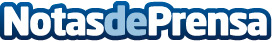 Skullmonkey Games lanza un videojuego gratuito hecho 100% en BarcelonaTom Spaghetti Space Explorer es el nombre de esta mini aventura espacial protagonizada por un 'marciano dicharachero'. El videojuego está disponible para iOS y Android en la modalidad 'juego gratuito' con compras integradas. La compañía creadora, afincada en Barcelona, está especializada en juegos para smartphone y tabletsDatos de contacto:skullmonkeygames.comJoan Bolart931581866Nota de prensa publicada en: https://www.notasdeprensa.es/skullmonkey-games-lanza-un-videojuego-gratuito Categorias: Internacional Nacional Juegos Cataluña Software Ocio para niños Dispositivos móviles Gaming http://www.notasdeprensa.es